 «Телефон доверия» Росреестра в КировеВ целях повышения эффективности обеспечения соблюдения федеральными государственными гражданскими служащими ограничений и запретов, установленных законодательством Российской Федерации, в Управлении Росреестра по Кировской области функционирует «телефон доверия» по вопросам противодействия коррупции: 8(8332) 67-35-44.По «телефону доверия» принимается и рассматривается информация о фактах:- коррупционных проявлений в действиях федеральных государственных гражданских служащих;- конфликта интересов в действиях федеральных государственных гражданских служащих;- несоблюдения федеральными государственными гражданскими служащими ограничений и запретов, установленных законодательством Российской Федерации.Не рассматриваются:- анонимные обращения (без указания фамилии гражданина, направившего обращение);- обращения, не содержащие почтового адреса или адреса электронной почты, по которому должен быть направлен ответ;- обращения, не касающиеся коррупционных действий федеральных государственных гражданских служащих;- обращения, аудиозапись которых не разборчива и не понятна.Конфиденциальность обращения гарантируется.«Телефон доверия» функционирует ежедневно, круглосуточно, без выходных и перерывов, в автоматическом режиме и оснащен системой записи поступающих обращений (функция «автоответчик»).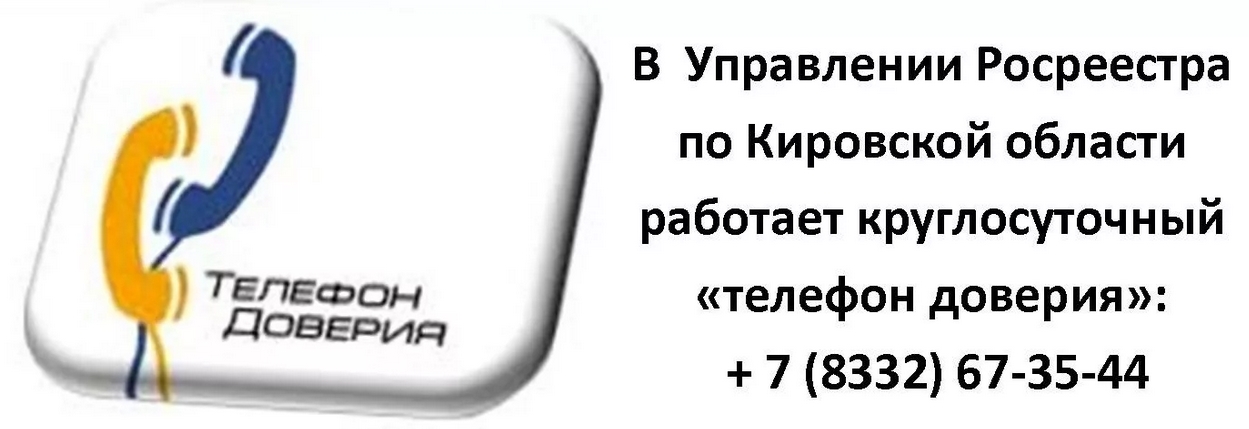 Время приема одного обращения в режиме работы автоответчика составляет 5 минут.  